МИНИСТЕРСТВО ОБРАЗОВАНИЯ И НАУКИ РОССИЙСКОЙ ФЕДЕРАЦИИФедеральное государственное бюджетное образовательное учреждениевысшего образования«КУБАНСКИЙ ГОСУДАРСТВЕННЫЙ УНИВЕРСИТЕТ»(ФГБОУ ВО «КубГУ»)Кафедра теоретической экономикиКУРСОВАЯ РАБОТА ЗОЛОТО И ЕГО РОЛЬ В ЭКОНОМИКЕРаботу выполнила  _____________________________________ М.Р. Мержоев(подпись, дата)                                                                 Факультет    Экономический                      Курс 1 Направление подготовки 38.03.01  «Экономика»Профиль подготовки «Бухгалтерский учет и аудит»Научный руководитель:канд. экон. наук, ст. преп.  ________________________________Е.В. Бочкова(подпись, дата)Нормоконтролер:канд. экон. наук, ст. преп.  ________________________________ Е.В. Бочкова(подпись, дата)Краснодар 2016СОДЕРЖАНИЕВведение………………………………………………………………………...…..31 Теоретические аспекты изучения роли золота в экономике	………………........5   1.1 Исторические вопросы появления и развития рынка золота………….........5   1.2 Роль золота в денежно-кредитной системе современного мира………......112 Золотые денежные стандарты и инвестиционные драгоценные металлы России и мира……………………………………………………………...............14    2.1 Анализ тенденций на рынке драгоценных металлов………………….......14    2.2 Современное состояние российского рынка золота: проблемы и их способы решения……………………………………………………………….......18    2.3 Перспективы развития российского рынка золота……………………......22Заключение……………………………………………………………………….....24Список использованных источников………………………………………….......26Приложение А………………………………………………………………………28 ВВЕДЕНИЕАктуальность темы исследования обусловлена особым местом, которое золото занимает на товарных и финансовых рынках. С развитием человеческого общества происходит переоценка социально-экономической сущности золота, её функций и роли, как в национальных экономиках, так и в мировой экономике. Золото было и остается важным экономическим и политическим инструментом в руках ведущих государств мира. В настоящее время, оценивая складывающуюся ситуацию на мировых финансовых рынках, нужно отметить такую перспективу как возврат мировой экономики к золоту как единой мере стоимости. Именно поэтому золото представляет особый интерес для исследования в условиях глобализации мировой экономики. В свою очередь, анализ закономерностей развития мирового рынка золота дает основания для формирования сбалансированного прогноза динамики золотовалютных резервов стран, повышения эффективности операций с золотом и использования в качестве актива для инвестиций на международном финансовом рынке.Цель работы заключается в анализе сущности и современной роли золота в мировой экономике и в экономике России, а также в оценке перспектив развития отношений, связанных с исследуемым драгметаллом в экономике.Объектом изучения в курсовой является мировой рынок золота на различных исторических промежутках своего развития.Предмет исследования – социально-экономические отношения между субъектами, которые складываются на мировом рынке золота в контексте его производства, распределения и потребления.Основными методами исследования являются логический, системный и сравнительный методы исследования.Рынку золота (его истории, проблемам, тенденциям развития) посвящено колоссальное количество работ. Среди учёных, занимавшимися этими вопросами, можно выделить российских учёных как Абалов А.Э., Борисов С. М., Смыслов Д. В., Максимов М.М. и другие. Говоря о зарубежных исследователях, то ими были такие люди как П.Л. Бернстайн, Н. Льюис, Т. Грин, Р. Кассингер и многие другие.Структура курсовой работы обусловлена целью, задачами, а также характером предмета и объекта исследования. Работа состоит из введения, двух глав, заключения, списка использованных источников (26 наименований). Общий объём работы составил 30 страниц.1 Теоретические аспекты изучения роли золота в экономике1.1 Исторические вопросы появления и развития рынка золотаНа заре человечества, когда тогдашние люди с головой окунулись в процесс товарообмена, им пришлось осознать насколько тяжкую непосильную задачу экономического плана им предстояло решить. Ведь как только у племени появились излишки того или иного продукта, так сразу появилось желание обменять его у соседнего племени на недостающий. Проблема состояла в том, что группа тех людей и не представляла: по какому принципу можно обменять продукт? В каких меновых соотношениях это возможно сделать? И смысл задачи, которая была поставлена перед людьми того времени свёлся к необходимости найти равный по стоимости товар, который будет являться общепризнанным эквивалентом, благодаря которому можно будет измерить стоимость абсолютно всех товаров, без каких-либо исключений.Задача стояла весьма остро. Потому как без вещи, имеющей возможность устанавливать эквивалент товарообмена между всеми людьми, невозможно было говорить о дальнейшем положительном развитии товарно-рыночного хозяйства, как в рамках национальных границ, так и в международном объёме.Порядка семи тысячелетий было потрачено на поиск столь необходимого экономического средства. Сперва в качестве равноценных товаров выступали совершенно случайные вещи, затем более ходовые предметы обихода. Например, у греков и арабов это был скот, у славян – меха [1, c. 138]. А говоря о случайных вещах, то к таким можно отнести жемчужины и ракушки, служившими оплатой у племен Океании и некоторых племён Южной Америки; жители Новой Зеландии предпочитали использовать камни с серединным отверстием; обитателям Мексики было любо использовать в этом плане какао-бобы. Разнообразные локальные эквиваленты не соответствовали требованиям, правилам международной торговли. Но впоследствии, медленно, но верно выделился один эквивалент, ставший признанным всеми народами, всеобщий эквивалент.  Этим эквивалентом были деньги.  «О золоте можно даже сказать, что оно является древнейшим известным человеку металлом, первым открытым им металлом», – писал Карл Маркс [2, с. 12].И действительно, золото стало наиболее удачным металлом для выполнения столь ответственной функции. Этому выбору способствовал ряд его свойств:1) золото считалось одним из самых благородных металлов в мире;2) этот элемент обладал большей степенью сохранности нежели большинство других;3) делимость и портативность.;4) наличие достаточного количества металла в природе для обмена (более благородным металлом чем золото является платина, но она не могла выступать в роли денег, так как в природе находится в сравнительно меньшем объёме);5) сложность добычи [3, c. 76–77]. Египет можно назвать первым государством, начавшим добычу золота. А древнеегипетское месторождение золота, которое находилось между Красным морем и Нилом – в Нубии, можно считать самым древнейшим. А дало оно миру порядка шести тысяч тонн золота.Следующий важный шаг в развитии истории золота датирован концом седьмого века до нашей эры. События произошли в Малой Азии, где стали использовать слитки драгоценных металлов, создавая им круглую форму. А их стандарт стал гарантироваться государственной чеканкой.Таким образом, для повсеместного обмена монеты явились главным инструментом, используемым в большинстве цивилизаций Старого Света.Золотые монеты стали обладать собственной ценностью, вследствие этого появилась возможность использовать их в роли платежа во всех странах мира, где принимались металлические деньги. Каждая страна того времени стремилась чеканить собственные монеты. Этим фактом она могла демонстрировать свою независимость. В средневековые времена благородный элемент был рассеян по миру. А разработки большого количества месторождений рудного типажа прекратилась. Для сравнения: в годы расцвета Римской империи добыча благородного элемента достигала нескольких десятков тонн в один год, а в раннее средневековье добыча составляла всего 1-2 тонны в год. И это в лучшем случае. Во время царствования феодальной раздробленности, возникшие в обильном количестве новообразованные молодые государства чувствовали колоссальный дефицит золота. Все феодалы заимели привычку самостоятельно чеканить собственные монеты и изображали на них личную печать, геральдический знак. Так как золото являлось элементом дефицитным, золотые монеты стали медленно, но верно уменьшаться в своём размере, весе. Помимо того, в них увеличилось содержание других металлов. Который хотя тогда и служил для экономии золотых запасов, но в последствии стал использоваться и для повышения прочности и твёрдости [4].В сфере золотой торговли с начала восемнадцатого века свои позиции прочно закрепил Лондон. Кроме того, он заимел статус международного центра. В скором времени (1717) известный физик, Исаак Ньютон, установил цену на благородный металл, которая равнялась 4,24 фунтом стерлингов за одну тройскую унцию. Такая цена и не менялась на протяжении двух веков. «Золотой стандарт – это денежная система, в рамках которой центр, денежно-кредитные учреждения страны поддерживают конвертируемость своей валюты в золото по фиксированной цене и готовы по требованию обменивать свою валюту на золото по объявленной цене. Каждый центр, денежно-кредитное учреждение обязано иметь определённый резерв золота для обеспечения своих обязательств; размеры этого резерва относительно объема денежной массы в стране (или его изменений) может устанавливаться законом, но это не обязательно» [5, с. 61-63].Говоря о формальностях, то существование золотого стандарта ограничивается не более 150-ми годами. Старт ему был дан на английском острове. В начале девятнадцатого века: в 1817 году, но соответствующий закон вступил в силу только с 1821 года (с 1821 года фунт свободно и без ограничений конвертируется в золото). С этого времени он является фактически главной резервной валютой. Несмотря на столь серьёзный и многообещающий закон, долгое время не было желающих присоединиться к подобной модели. Участники были ограничены самой Англией и такими несамостоятельными государствами как Канада и Австралия, которые входили на тот момент в английскую колониальную систему. «Люди прекрасно понимали, что вполне можно обходиться без золотого стандарта, без золотых денег, для того, чтобы заниматься хозяйственной деятельностью, развивать экономику» [6].Система золотого стандарта основана на таких принципах как:1) определение каждой валюты конкретным весом золота. Англия применяла этот принцип еще с 1816 г., США – с 1837 г., Германия – 
с 1875 г., а Франция, которая избрала в 1803 г. биметаллическую систему золота-серебра, – с 1878 г.2) и внутри, и за пределами государственных границ должна быть обеспечена конвертируемость каждой валюты в золото. 3)  золотые слитки легко могли быть обменены на монеты; золото могло свободно импортироваться и экспортироваться на широкие международные рынки. Следственно, рынки золота и валютные рынки подвергались процессу взаимозависимости.В экономике существует 3 разновидности золотого стандарта:1) золотомонетный стандарт;2) золотослитковый стандарт;3) золотовалютный стандарт.Первый вид стандарта имел место быть до 20 века. Другое его название (условное) – классический золотой стандарт. Владелец денежной банкноты имел возможность поменять в банке бумажные деньги на золотые монеты или же золотые слитки по установленному гарантированному паритету, зафиксированному на самих банкнотах. Золотомонетный стандарт просуществовал до тех пор, пока государство могло гарантировать свободный обмен бумажных денег на золото любому владельцу этих бумажных денег [10]. Подобная денежная система смогла просуществовать вплоть до 1-ой мировой войны. С её началом каждая страна-участница приостановила свободную конвертацию банкнот в золото. Были и исключения. Им стали Соединённые штаты Америки, в которых золотомонетный стандарт существовал до 1933 года, после он также был отменён, в связи с сильным экономическим кризисом, Великой депрессией.Второй вид стандарта, золотослитковый, возник в виде следствия попыток Великобритании вернуться к довоенному золотомонетному стандарту. Эти попытки оказались безуспешными. Главная причина этому была в том, что объём золотого запаса не был равен существующим в тот момент бумажным деньгам, находившимся в тот момент в обращении.  И по этим причинам было установлено то, что бумажные деньги можно обменивать на золото с учётом того, что они будут в виде слитков, а их минимальный вес будет составлять 12,5 кг. (Это соответствовало сумме в 1700 ф.ст., которая равнялась стоимости шикарного по тем меркам Роллс-Ройса)[10]. В итоге благодаря этому, миллионы мелких и средних возможных предъявителей прав на золото из государственных запасов были отсечены. Да и вообще держателю небольшого количества банкнот не было никакой необходимости обменивать их на золото, ведь бумажные деньги были обеспечены гораздо большим количеством товаров. Несмотря на это, бумажные деньги были в любом случае обеспечены золотом.И, финальным стал такой вид стандарта как золотовалютный. По-другому – (золотодевизным). Он стал следующим видом золотого стандарта, возникшим в новых мировых экономических условиях, которые имели место быть после 2-ой мировой войны.Не изменяя подписанному в тот исторический промежуток международному соглашению, США могли и брали на себя такое обязательство как обеспечивание золотого содержания доллара согласно курсу, в 35 долларов за тройскую унцию. США, накопившиеся объёмы золота держали в фортнокских хранилищах, эти объемы воображались нескончаемыми (около 25 тысяч тонн). Тем не менее возможность обмена долл. США на золото было урезано ещё больше по сравнению с золотослитковым стандартом. Право на конверсию долл. на золото получали исключительно государства в лице центробанков [10].1971 год – стал годом окончания целой эпохи золотовалютного (золотодевизного) стандарта. Закончилась она в тот момент, когда США отказались от свободного обмена долларов на золото. Основной причиной разрушения Бреттон-Вудской системы стало неисчислимое количество долларов, которые были выпущены США, но не имеющих никакого обеспечения золотом.В конце 1970-ых г. прошедшего столетия установился рынок золота современного характера. Он превратился в целую систему рынков, находящихся и функционирующих в большом количестве городов-миллионеров. Рынки благородного металла в новом мире стали представлять специализированные центры для торговли этим металлом. Там происходит его продажа и купля по рыночной цене. В целях: частной тезаврации, инвестиций, страхования риска потерь из-за изменения цен, спекуляции на разнице в ценах, получения нужной валюты для каких-то международных расчётов, для промышленно-бытового потребления.Таким образом, к резервным валютам относят валюты, преимущественно применяющиеся для международных расчетов или хранящиеся банками как резервы предстоящих платежей, подобно тому, как хранится золото. Поскольку не только золото хранится в виде слитков в кладовых, но и резервная валюта – в виде безналичных денег на счетах данного банка и других банков. Но все же статус резервной валюты официально не был закреплен, он и не мог быть юридически закреплен, поскольку обусловливался экономическим потенциалом и ролью страны в международной торговле. На данную роль, в первую очередь претендовали английский фунт стерлингов и американский доллар. Данные валюты представляли страны с самой развитой промышленностью, банковской системой, внешнеторговым оборотом. Валюты опирались на экономическое и политическое влияние своих стран в мире.1.2 Роль золота в денежно-кредитной системе современного мираЗолото потеряло свои главные функции – это мера стоимости товаров и услуг и средство обращения. Тем не менее, такие монетарные функции как средство накопления, платежа, сбережения, а также мировая функция денег не были утрачены, они лишь трансформировались.Это объясняется тем, что во-первых с развитием всемирной сети Интернет золото стало возможным использовать в качестве средства платежа.Например, интернациональная платежная система E-Gold, корреспондирует денежные средства в некоторые драгоценные металлы, в частности в золото. Данная система очень эффективна для проведения международных платежей.Таким образом, с помощью данной платежной системы реализуется функция золота как средства платежа.Во-вторых, в условиях финансового кризиса золото может выступать в качестве средства накопления и сбережения. В данном случае золото может выступать определенным страховым фондом.В современных условиях нестабильности основных мировых валют многие инвесторы предпочитают вкладывать средства в золото, поскольку оно считается одним из самых устойчивых и высоколиквидных финансовых активов, традиционно используемых в целях сбережения и накопления капитала.В третьих, золото на протяжении многих веков выполняло функцию мировых денег. На сегодняшний день золото в качестве мировых денег функционирует как всеобщая материализация общественного богатства.Сегодня роль золота как финансового актива повышается с каждым днем.На сегодняшний день страны заинтересованы в сохранении благородного металла как реального резервного актива по ряду причин:– диверсификация официальных резервных активов: стратегия диверсификации резервов, как правило, имеет более высокую надёжность, нежели стратегия, которая ориентируется на актив одного вида;– физическая защита: ценные бумаги и иностранные денежные средства могут быть обременены валютным контролем, который полностью или частично ограничивает их перемещение на территории государства-инициатора.В данной ситуации можно говорить об ограничении доступа к собственным ресурсам, которые размещены в форме банковских депозитов и ценных бумаг, на территории государства-инициатора валютного контроля. В результате, более надёжным активом является золото в резервах национальных центральных банков.– экономическая защищённость: по степени экономической защищенности золото все еще занимает господствующие позиции среди финансовых активов. Золото имеет гораздо большую ликвидность, нежели другие «защитные» финансовые активы, так как оно может быть продано в любое время без больших затрат.– доход: центральные банки осуществляют управление портфелем золотых резервов, предпочитая при этом менее рискованные операции с небольшим доходом. Большая часть таких операций совершается через банки-маркетмейкеры на кредитном рынке золота. Это в свою очередь приносит немалый доход.– страхование: золотые резервы можно воспринимать как определенное страховое возмещение в ситуации финансовых кризисов, войн, краха мировой валютной системы и стихийных бедствий. Поскольку, исторически золото представляет собой неопровержимый инструмент страхования от неблагоприятной политической и макроэкономической ситуации.– доверие: большинство людей и сегодня не утратили веру в то, что золото является ценным финансовым активом. Центральные банки многих стран также воспринимают золото как самый устойчивый актив. Обладание золотом способствует укреплению уверенности населения в национальной валюте.В денежно-кредитной системе господствуют бумажные деньги. Роль золота ограничивается резервным сбережением, этот металл демонетизирован по всему миру. И не выполняя больше ранних денежных функций, оно не используется при разнообразных расчётах мирового характера. В современном мире этот элемент формирует при этом составляющую финансовых резервов станы, оно служит в качестве залога при процессе получения кредита от иностранного государства или же от различных мировых учреждений.Этот элемент до сих пор считается товаром высококвалифицированного качества. И в этой закономерности возможно проследить некий парадокс. Парадокс золота в современном мире заключается в том, что несмотря на то, как этот металл показал себя в прошлом, несмотря на его исключение из денежного обращения, он носит название товара особой категории, спрос на него до сих пор большой, имеющий больше инвестиционный характер, нежели промышленный. И по сути, когда этот элемент стал не просто деньгами, он значительно расширил сферу своего применения. Теперь это:1) базовый актив в цифровых деньгах и ценных бумагах;2) инструмент финансового характера (объект бизнеса банков);3) финансовый актив (будучи в слитках и монетах);4) товар (Благодаря своей незаменимости и ограниченного объема, золото является ценным материалом на рынке драгоценных металлов.).Мировой запас увеличивается, но темпы этого роста очень малы, ведь за год объем золота возрастает всего на 1,6% от общего запаса. Практическое все мировое золото является чьей-то собственностью, и каждая новая партия раскупается с целю гарантированного о сбережения нажитого благосостояния.Особенности существующего рынка золота заключается в том, что, во-первых, этот элемент применяется фактически всеми государствами в качестве страхового и резервного фонда. Во-вторых, еще большие объемы золота имеются у населения. Часть этого золота – по крайней мере, в виде лома – также поступает на рынок. В результате вырисовывается следующая картина. Основная доля в предложении золота приходится на его добычу. Но объемы добычи обладают значительной инерционностью, соответственно предложение добытого золота из года в год имеет относительно небольшую вариацию – значительно меньшую, чем предложение золотого лома, продажа золота банками и инвесторами.Таким образом, специфический статус золота на современном этапе объясняется тем, что благородный металл, как в развитых, так и в беднейших странах является не просто товаром, а финансовым активом, который выполняет ряд денежных функций. И, несмотря на постепенно растущее использование золота в промышленности, его роль «истинной ценности» сохранится еще надолго. На наш взгляд, основная роль золота заключается в том, что оно является самым устойчивым финансовым активом в условиях нестабильности экономической системы во всем мире. Золото всегда можно продать быстро и без существенных потерь.2 Золотые денежные стандарты и инвестиционные драгоценные металлы России и мира2.1 Анализ тенденций на рынке драгоценных металловНа современном рынке драгоценных металлов появились устойчивые основные страны-потребители золота, которые можно подразделить на две группы:1) группа технически развитых стран. Широко используют золото в различных областях техники и промышленных отраслях, а также и для изготовления ювелирных изделий. Здесь золото выступает как индикатор развития высоких технологий в электронной и электротехнической, космической, приборостроительной промышленности и т.д. –  Япония, США и Германия.2) страны, в которых львиная доля золота потребляется на нужды только ювелирной промышленности.– в Европе: Италия, Португалия;– в Юго-Восточной Азии: Китай, Индия и страны островной Азии (Индонезия, Малайзия);– на Ближнем Востоке, Малой Азии и Северной Африки: Арабские Эмираты, Израиль, Кувейт, Египет.Интерес к золотодобыче с 2010 года неуклонно растёт. В 2014 году объём добычи возрос с 2,800 до 2,860 т золота, согласно оценкам Геологической службы США (USGS) [15], [см. приложение А, рис. А1].Самый крупный производитель золота в мире – Китай. Таковым он является с 2006 года. С этого времени золотодобыча в Китае возросла в целых 23 раза [см. приложение А, рис. А2]. Чем же обусловлена такая золотодобыча? Для чего необходимо производить золота в размере 15,7 % от общего мирового объёма?На рынке золота, действительно, можно проследить тенденцию в колоссальном золото потреблении, что будет связано с усилением позиций этого метала на денежно-кредитной арене, с постоянными разговорами о скором упадке доллара, с актуальными разговорами о возможном будущем новом мировом золотом стандарте. Как пишет японский журналист Такаюки Танака на страницах экономического издания «Никкэй», КНР действует «в тесной связке с Россией», которая также в последние месяцы существенно увеличила свои золотые запасы. А вот Великобритания, наоборот, активно распродает золото. По некоторым данным, продажи Лондона в текущем году выросли в десять раз [16].Японские аналитики уже предположили последующие шаги Китая в этом плане, разделив их на два этапа: 1) повышение конвертируемости юаня, увеличение роли китайской валюты на международной арене. Что и начало происходить летом 2014 года, когда «КНР подписала соглашение об открытии своп-линии размером в 2 триллиона юаней с несколькими десятками стран. На деле это означает, что Центральные банки вышеупомянутых государств получили возможность привлекать валюту из Центробанка Китая, когда на рынке будет недостаток юаней».2) обеспечение своей валюты золотом для укрепления юаня и притеснения американской валюты.По объёмам добычи золотого металла другим странам за Китаем не угнаться, хотя и можно проследить благодаря таблице схожую политику добычи у этих стран. Эти страны также хотят накопить золото, и многие (страны БРИКС) спровоцировать рост цен.Для полноты понимания ситуации на исследуемом рынке необходимо также просмотреть уже накопленный запас.Золотой запас – запас золота, находящийся во власти Центрального банка отдельной страны. На начало нынешнего года количество добытого золота составляет примерно 174100 тонн. Лидирующая позиция у США. Именно в упомянутом государстве золотые слитки явились заменой доллару, после снижения его позиции в роли резервной валюты. Продажи золота в США могут поспособствовать спаду давления покупателей драгоценных металлов.Второе место занимает Германия. В период 2003-2008 гг. именно данное государство занимало главенствующие позиции в сфере продажи золота. Но, эти продажи никак не уменьшили собственные золотовалютные резервы страны. Поэтому Германия и далее будет продавать этот металл без вреда экономике.Таблица 1 – Страны-лидеры по уровню добычи золота, 2014г. [24]Италия. У данного государства есть все предпосылки, согласно мнениям экспертов, для продажи своих золотых запасов в ближайшем будущем по причине больших долгов. (ок.2 400 000 млн.долл. – внешний долг) [20].Франция. Предполагается, что страна будет стабильно продавать золото, так как резерв это позволяет.Россия. За последние шесть лет Россия увеличила свои золотые резервы вдвое – с 520 тонн в 2009 до 1100 тонн к середине 2014 года. Активное пополнение запасов началось сразу после кризиса 2008 года. Видимо, российское правительство не исключает повторных кризисов в последующие годы и запасается ликвидным активом, имеющим ценность при любых обстоятельствах.Далее следует Китай. Население этой страны многочисленное, а экономика развивается быстрыми темпами. В период с 2003 по 2009 гг. Китай закупил около 450 тонн золота и примерно 200 тонн за 2010 год. Страна активно меняет свои резервы в золото.Итак, говоря о прогнозах экспертов, то цены в 2015 году на драгоценные металлы будут не утешительными [21]. Мало того, что происходит нестабильность котировок золота, так и не видятся реальные перспективы конкретно роста цены на этот элемент. Обратим свой взгляд на другие драгметаллы и выделим некоторые закономерности:– серебро наряду с золотом выступает в качестве альтернативы деньгам и в данный момент более доступно и более привлекательно;– нерентабельность извлечения серебра из драгоценных изделий является нерентабельным;– приближающийся дефицит серебра способствует росту его котировок;–  спрос на платину и палладий растёт благодаря модернизации и развитию производства. Предложение же данных металлов снижается не такими быстрыми темпами как предложение серебра или золота, однако такая динамика уже намечена.– котировки палладия и платины являются более динамичными, а значит нуждаются в постоянном анализе. 2.2 Современное состояние российского рынка золота: проблемы и их способы решения.Функционирование рынка золота Российской Федерации базируется на федеральном законе «О драгоценных металлах и драгоценных камнях» от 26 марта 1998 г. №41-ФЗ, помимо этого существуют правила, которые регулируют совершение банками сделок по купле-продаже мерных слитков драгоценных металлов с физическими лицами.Институциальную основу российского рынка золота составляет нормативно-правовая база, регулирующая отношения в области геологоразведочных работ, добычи, производства, использования и обращения золота, создания и совершенствования механизма взаимодействия субъектов РФ и определение их функций. Рассматривая организационную структуру отечественного рынка золота, то можно сказать, что она представлена совокупностью взаимозависимых учреждений, которые участвуют в торговых операциях с драгоценными металлами.На сегодня цена золота в Российской Федерации подвергается колебаниям в интервале от 1900 до 2078 рублей за один грамм [22]. Проблемы российского рынка золота заключаются в противоречиях его функционирования:− между добычей золота частными компаниями и контролем государства над его производством, потреблением и обращением;− между монополией государства и отсутствием механизма воздействия на спрос на металл внутри страны;− между либерализацией рынка золота и сохранением системы его государственных закупок т.д.Физические лица являются сегодня самыми активными участниками на рынке золота. В чём выражается эта активность? Мы можем наблюдать тенденцию покупки драгметаллов в качестве инвестиций, для личных сбережений, открытии металлических счетов (вкладов) для получения процентов в последующем с них.В общем, можно сделать вывод, что этот рынок золота развивается в соответствии с общемировыми тенденциями.Способ решения существующих проблем в данном институте сводился в 2014 году к активной скупки золота [23]. И вообще за эти шесть лет золотой запас России вырос в 2,5 раза [см. приложение А, рис. А3].Говоря о процессе покупки металла в прошлом году, то он начался ещё до политической напряженности с Западом в начале года. Веря статистике МВФ, можно заявить, что резервы страны в виде драгметалла росли и до событий на Украине, и темпы роста ускорялись, периодически превышая показатели таких стран как Китай и Швейцария.Таблица 2 – Производство золота в слитках и концентратах за десять месяцев на 2014 г. [24]Интерес к золоту повысился на фоне ухудшения отношений с Украиной, сложившейся на ее территории ситуацией и реакцией западных стран-партнеров. Золото в таких условиях без сомнения поможет России снизить свои финансовые риски.Таблица 3 – «Производство золота в России компаниями» [26]Как уже заявлялось раннее, страны-союзницы РФ также занимаются золото накоплением в своих резервах. Общая тенденция наметилась как раз с июня 2014 года. Активными покупателями металла помимо России выступили Китай и Казахстан. Цели китайских партнеров достаточно понятны: им золото требуется для того, чтобы вывести Шанхайскую биржу в лидеры, опередив Лондон и Нью-Йорк, а также поднять уровень юаня до значения мировой валюты. Россия, являясь для Китая дружественной страной, проводит аналогичную политику в части закупок золота.Россия накапливает золото не только благодаря активным закупкам, происходит золотодобыча на территории страны.Приведём статистику по субъектам РФ на 2014 год.В октябре 2014 г. по сравнению с аналогичным периодом прошлого года добыча золота увеличилась на 2334 кг или 10,4 %. «Значительный вклад в увеличение золотодобычи внесли Чукотский АО, Амурская, Магаданская и Иркутская области; республики Саха (Якутия) и Бурятия, Забайкальский край и др. Впервые однотонный рубеж добычи россыпного золота преодолела Кемеровская область» [24].Следует более подробно ознакомится с золотодобывающими российскими компаниями и их статистикой за последнее время.Таким образом, первое место большим отрывом до сих пор занимает компания Polyus Gold, работающая на месторождениях Красноярского края. В целом, глядя на таблицу, можно увидеть в большей степени положительные тенденции в развитии производства золота в России.2.3 Перспективы развития российского рынка золотаВ настоящее время ряд ведущих экспертов и аналитиков утверждают, что цена на золото находится в прямой зависимости от производимых на мировом рынке спекуляций, которые, в частности, касаются программ стимулирования экономики США. И в конце 2013 года прогноз относительно положительной динамики котировок золота сводился к ожидаемому их росту только к 2016 году.Одно ясно точно: российский рынок золота будет набирать темпы роста и расширяться, наращивать свой золотой капитал в дуэте с Китаем (а столь заниженная цена на него в этом году как раз и может послужить отличным поводом для усиления скупки мирового золотого запаса)Что наводит некоторых инвесторов на мысль о том, что, если Шанхайская биржа достаточно укрепит свои позиции, если станы БРИКС будут продолжать начатое, российскому обществу следует ожидать пересмотра котировок драгметаллов (и, разумеется, золота) и установления более действительных цен [25]. А, следовательно, что стремительное оживление рынка российского золота и повышение цен на благородный металл после столь явного упадка в прошлом году ожидать стоит. В перспективе при столь явном последующем за этим процессом появлении разнообразия рынка драгоценных металлов, при наличии благоприятных в этом плане секторов можно ожидать притока инвесторов в виде физических лиц на что уже и агитируют некоторые сайты изучающие рассматриваемый нами рынок. Но необходимо учесть тот факт, что россиянам резонно заниматься скупкой золота только если речь идёт о далёкой перспективе: выгодно продать золото уже к концу года – не получится.Эксперты заявляют о направленности действий Центробанка на защиту интересов золотодобытчиков и коммерческих банков, что и будет продолжаться в дальнейшем. Покупка металла производится не у производителя, а у финансовых учреждений с целью поддержания их ликвидности. Начальник службы казначейства Металлинвестбанка С. Агарзаев объяснил следующее: приобретая золото, ЦБ РФ также увеличивает предложение национальной валюты на рынке, что является позитивным фактором и стабилизирует рубль.Таким образом, грозит системный кризис в России в краткосрочной перспективе добыче золота. И вопрос не только в падении цен и росте затрат на добычу. Дело также в отсутствии рынков сбыта. Примененными к России экономическими санкции европейским и американским банкам прямо не запрещено покупать у производителей и финансовых учреждений России золото. Однако, они побаиваются таких сделок и массово отказываются от поставок. Пополнение золотовалютного резерва РФ, конечно, корректирует ситуацию, но вечно продолжаться не может. Поэтому в случае, если военный конфликт с Украиной и действие санкций затянется, можно ожидать избытка золота в России и ещё больших падений цены на него.ЗАКЛЮЧЕНИЕВ ходе рассмотрения предмета исследования курсовой работы были изучены основные особенности и тенденция развития рынка золота, а также значение золота в современных условиях как для мира, так и для России в частности.В итоге можно сделать вывод, что в России продолжает формироваться устойчивый рынок драгметаллов и золота, в частности (идет активная разработка новых месторождений, проводятся аукционы месторождений и продажа золотых сертификатов). Несмотря на то, что рынок золота в современной экономической и политической ситуации является крайне нестабильным, что в данный момент стоимость золота за грамм не значительна (примерно 2000 рублей), в долгосрочной перспективе ожидается повышение его ценности и укрепление его позиций (такие перспективы имеют место быть, как и конкретно в России, так и в рамках БРИКС).С развитием человеческого общества происходит переоценка социально-экономической сущности золота, её функций и роли, как в национальных экономиках, так и в мировой экономике. Золото было и остается важным экономическим и политическим инструментом в руках ведущих государств мира. В настоящее время, оценивая складывающуюся ситуацию на мировых финансовых рынках, нужно отметить такую перспективу как возврат мировой экономики к золоту как единой мере стоимости.   Если учесть, что объемы мирового производства золота падают, а спрос на благородный металл, напротив, должен расти (не только со стороны финансовых институтов, но и авиационной, космической, ювелирной промышленности, а также медицины), легко сделать вывод, что золотодобыча по-прежнему является выгодным и социально значимым бизнесом, с которым готовы иметь дело не только профессиональные организации, но и физические лица. Следует добавить, что с географической точки зрения основные потоки металла в последние годы перетекали с Запада (США и Европа) на Восток (Азия). За последние два десятилетия спрос на металл в ведущих странах вырос примерно на 50 %, тогда как в развивающихся странах этот показатель исчисляется сотнями процентов. Таким образом, на долю стран третьего мира приходится сегодня почти две трети мирового спроса на физический металл.Можно заметить, что несмотря на то, что золото с 1971 года перестало являться синонимом «денег», оно не сдает своих позиций и является одним из самых ведущих финансовых инструментов. Большое количество государств занимается его скупкой и с каждым годом интерес к этому металлу только растёт. Что усиливает парадокс золота, которое несмотря на своё исключение из денежного обращения, в 21 веке всё ещё остается существенным показателем мощи любого государства. Особенно заметным это становится во времена экономической нестабильности: даже не слишком глубокий кризис с неизбежностью влечет за собой рост цен на золото.СПИСОК ИСПОЛЬЗОВАННЫХ ИСТОЧНИКОВ1 Алмазова О.Л., Дубоносов Л.А. Золото и валюта: прошлое и настоящее. – М., 1998.2 Максимов М.М. Очерк о золоте. – М., 1988. 3 Борисов Е.Ф. Основы экономики: учебник для студентов средних специальных учебных заведений. – М., 1998. 4  Плаксин И. Н., Металлургия благородных металлов. – М., 2012.5 Народы и культуры. Оксфордская иллюстрированная энциклопедия. Под ред. Р. Хоггарта, 2002. 6 Катасов В.Ю. «Золотой Стандарт», как отражение закулисной борьбы между кланами Ротшильдов И Рокфеллеров: М.,2013.7 Бажанов А.С. Современный рынок золота: учеб. пособие // А. С. Бажанов. – М.,2004.9 Гриценко Г. Современные тенденции мирового рынка золота, № 9// Финансовый контроль – 2004.10 Архипов В.Я., Плаксин И.Н Мировой рынок золота и перспективы // Финансы –  № 5,  2007.11 Пугачева О. Китай скупил всё добытое в 2015 году золото; 201412 Лежава А. О наличных и драгоценных металлах, 2015.13 Зыкова Т. Падение золотого тельца. Rg.ru, 2014.14 Добыча золота на Камчатке в 2014 году – http://www.zolotonews.ru/;15 Мировая золотодобыча в 2014 году – URL: http://riata.ru/ publikatsiyaya/item/1831-mirovaya-zolotodobycha-v-201godu.html;16 Ленин А. – Китай скупает золото, чтобы победить американский доллар, 2014.17 Автономов В., Ананьина О., Макашева Н. История экономических учений,2012.18 Мировая золотодобыча в 2014 году – URL: Goldenfront.ru.19 Внешний долг стран на 2014 год – URL: http://www.vigorconsult.ru/resources/vneshniy-dolg-2014/. 20 Федеральный закон «О драгоценных металлах и драгоценных камнях» от 26 марта 1998 г. N 41-ФЗ.21 Стоимость золота – URL: http://gold-today.ru/zoloto/.22 Скупка золота в России за 2014 г. – URL: http://golden-inform.ru/dobycha-zolota/rossija-skupaet-zoloto-2014/.23 Итоги производства золота в России за 2014г. – URL:  http://zolteh.ru/ index.php?dn=news&to=art&id=571.24 Цены на даругметаллы: прогноз на 2015г. – URL:   http://siqnalrp.ru/ ceny-na-dragocennye-metally/459-ceny-na-dragmetally-prognoz-2015.html.25 Производство золота в России – URL:  http://zolotodb.ru/articles/.Приложение А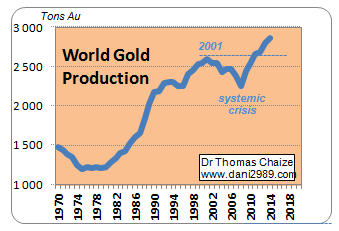 Рисунок А.1 – Мировая золотодобыча [15].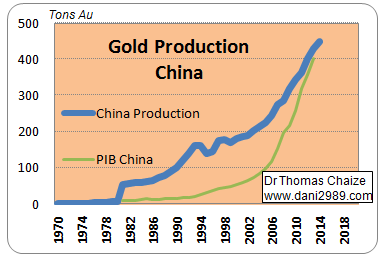 Рисунок А.2 – Золотодобыча в Китае [15].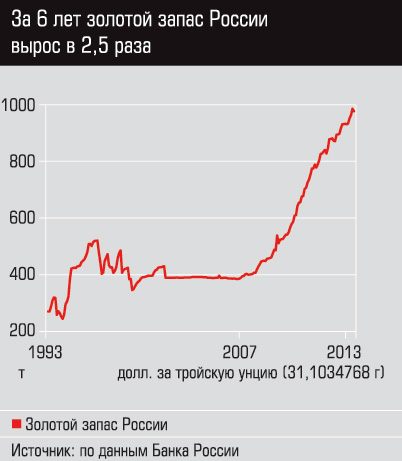 Рисунок А.3 –  Золотой запас в России [15]МестоСтранаЗолотодобыча, тоннЗолотодобыча, тоннИзменение, %МестоСтрана2013г.2014г.Изменение, %1Китай438,2465,762Россия248,827293Австралия268,1269,714США228,2200,4-125Перу187,7169,3-106ЮАР177164,5-77Канада133,3153,1158Мексика119,8115,7-39Индонезия109,2109,9110Гана107,4106,1-111Бразилия80,180,5112Узбекистан77,480,4413Папуа-Новая Гвинея60,559,2-214Аргентина50,157,61515Мали48,248,30Остальной мирОстальной мир4985388Всего в миреВсего в мире3049,53 1092НомерСубъекты РФ2014 г., за 10 м, в кг.Изменения в % по отнош. к 2013 г.1Красноярский край38528-1,62Амурская область26927+9,53Чукотский АО22773+324Магаданская область22373+145Республика Саха21009+8,16Иркутская область19811+107Хабаровский край16811-1,68Свердловская область6920+239Забайкальский край8146-0,210Республика Бурятия5971+2011Челябинская область4513+3,712Камчатский край2436+35№НазваниеПроизводство в тыс. ун.Производство в тыс. ун.Производство в тыс. ун.№Название2012201420141Polyus Gold1,5691,5691,6962ГК «Петропавловск»710710761,23Polymetal4884889004Чукотская ГГК4664664035Nordgold3223227546Highland Gold2172172007Южуралзолото2092092478Высочайший1681681819Соврудник12912914810Сусуманзолото119119176